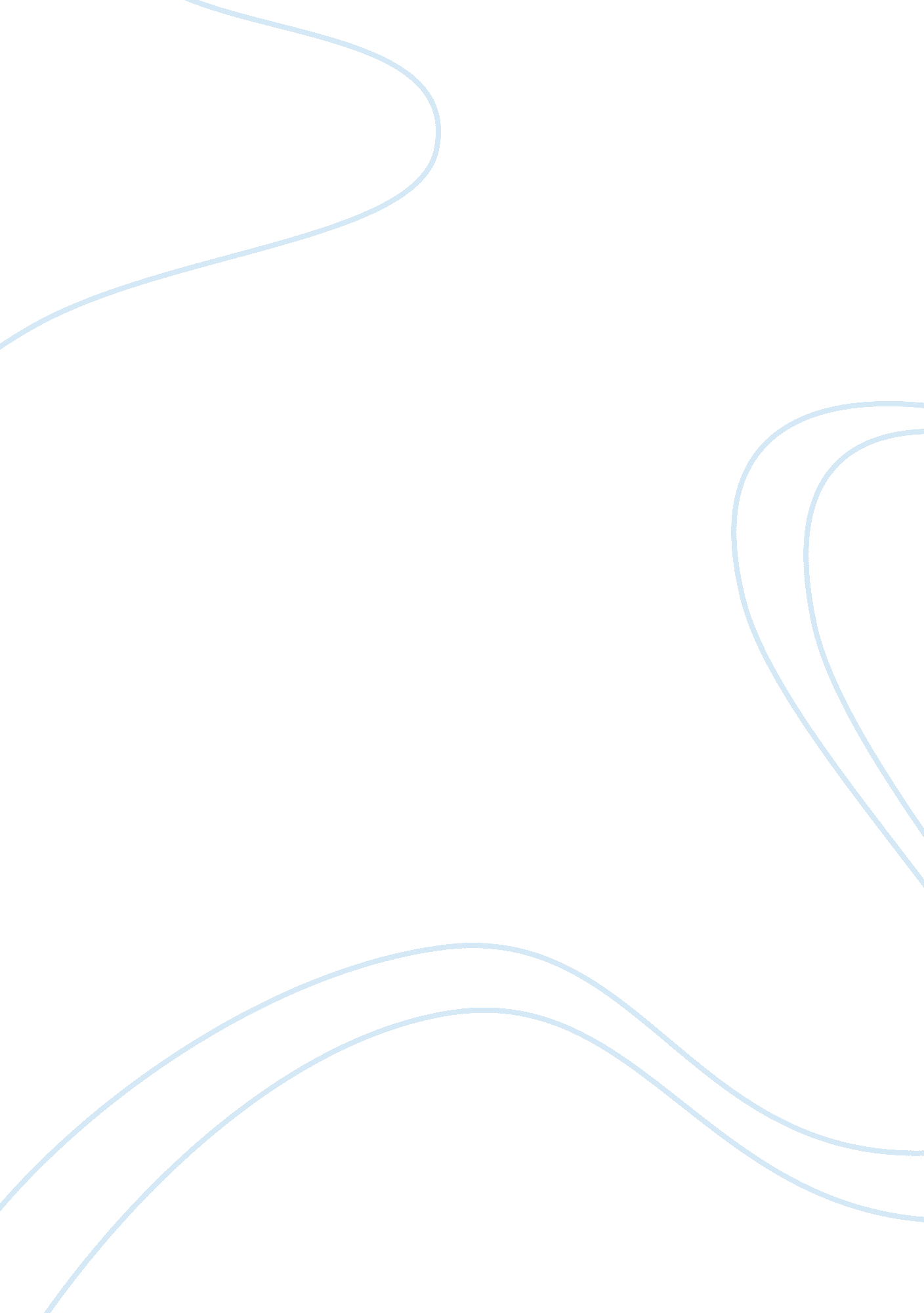 Further study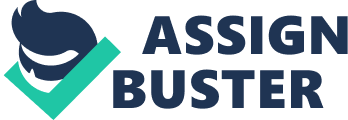 Advancing or furthering your ability to excel in your job orcareeris a smart reason for considering graduateeducation. The new skills and knowledge it gain as graduate education can improve my ability to do best work and better position to me for more opportunities for advancement in career. While agraduate degreedoes not automatically lead to a promotion in title, salary, orresponsibility, it can be very personally, if not also professionally, rewarding. Hopefully my investment in yourself and in your graduate education will eventually pay off in both intangible and tangible ways. A graduate education can teach me more advanced skills and in-depth knowledge of an area outside my specialty, or provide a solid foundation in a completely new area, thus broadening the opportunities available to me in the job market. When i do degree, i offered the rare opportunity to see work which spearheads the frontiers of my field of study. Not only that, i also have a chance to gain hands-on experience inarea of workand will be mingling with people who are usually either authorities in their respective fields and who are as passionate about my field of study. This helps to build a genuine community of learning. As you step into graduate school, it automatically helps me to narrow down mycareer goalsby making them clearer to become more committed to my work. In general, graduate studies will help me to accelerate in career path. Advancing or furthering your ability to excel in your job or career is a smart reason for considering graduate education. The new skills and knowledge it gains as graduate education can improve my ability to do good work and better position to me for more opportunities for advancement in career. While a graduate degree does not automatically lead to a promotion in title, salary, or responsibility, it can be very personal, if not also professionally, rewarding. Hopefully my investment in yourself and in your graduate education will eventually pay off in both intangible and tangible ways. a graduate education can teach me more advanced skills and in-depth knowledge of an area outside my specialty, or provide a solid foundation in a completely new area, thus broadening the opportunities available to me in the job market. When I do a degree, I offered the rare opportunity to see work which spearheads the frontiers of my field of study. Not only that, I also have a chance to gain hands-awn experience in the area of work and will be mingling with people who are usually either authorities in their respective fields and who are as passionate about my field of study. This helps to build a genuine community of learning. As you step into graduate school, it automatically helps me to narrow down my careergoalsby making them clearer to become more committed to my work. In general, graduate studies will help me to accelerate in career path. Advancing or furthering your ability to excel in your job or career is a smart reason for considering graduate education. The new skills and knowledge it gains as graduate education can improve my ability to do good work and better position to me for more opportunities for advancement in career. While a graduate degree does not automatically lead to a promotion in title, salary, or responsibility, it can be very personal, if not also professionally, rewarding. Hopefully my investment in yourself and in your graduate education will eventually pay off in both intangible and tangible ways. A graduate education can teach me more advanced skills and in-depth knowledge of an area outside my specialty, or provide a solid foundation in a completely new area, thus broadening the opportunities available to me in the job market. When I do a degree, I offered the rare opportunity to see work which spearheads the frontiers of my field of study. Not only that, I also have a chance to gain hands-awn experience in the area of work and will be mingling with people who are usually either authorities in their respective fields and who are as passionate about my field of study. This helps to build a genuine community of learning. As you step into graduate school, it automatically helps me to narrow down my career goals by making them clearer to become more committed to my work. In general, graduate studies will help me to accelerate in career path. Advancing or furthering your ability to excel in your job or career is a smart reason for considering graduate education. The new skills and knowledge it gains as graduate education can improve my ability to do good work and better position to me for more opportunities for advancement in career. While a graduate degree does not automatically lead to a promotion in title, salary, or responsibility, it can be very personal, if not also professionally, rewarding. Hopefully my investment in yourself and in your graduate education will eventually pay off in both intangible and tangible ways. a graduate education can teach me more advanced skills and in-depth knowledge of an area outside my specialty, or provide a solid foundation in a completely new area, thus broadening the opportunities available to me in the job market. When I do a degree, I offered the rare opportunity to see work which spearheads the frontiers of my field of study. Not only that, I also have a chance to gain hands-awn experience in the area of work and will be mingling with people who are usually either authorities in their respective fields and who are as passionate about my field of study. This helps to build a genuine community of learning. As you step into graduate school, it automatically helps me to narrow down my career goals by making them clearer to become more committed to my work. In general, graduate studies will help me to accelerate in career path. Advancing or furthering your ability to excel in your job or career is a smart reason for considering graduate education. The new skills and knowledge it gains as graduate education can improve my ability to do good work and better position to me for more opportunities for advancement in career. While a graduate degree does not automatically lead to a promotion in title, salary, or responsibility, it can be very personal, if not also professionally, rewarding. Hopefully my investment in yourself and in your graduate education will eventually pay off in both intangible and tangible ways. A graduate education can teach me more advanced skills and in-depth knowledge of an area outside my specialty, or provide a solid foundation in a completely new area, thus broadening the opportunities available to me in the job market. When I do a degree, I offered the rare opportunity to see work which spearheads the frontiers of my field of study. Not only that, I also have a chance to gain hands-awn experience in the area of work and will be mingling with people who are usually either authorities in their respective fields and who are as passionate about my field of study. This helps to build a genuine community of learning. As you step into graduate school, it automatically helps me to narrow down my career goals by making them clearer to become more committed to my work. In general, graduate studies will help me to accelerate in career path. Advancing or furthering your ability to excel in your job or career is a smart reason for considering graduate education. The new skills and knowledge it gains as graduate education can improve my ability to do good work and better position to me for more opportunities for advancement in career. While a graduate degree does not automatically lead to a promotion in title, salary, or responsibility, it can be very personal, if not also professionally, rewarding. Hopefully my investment in yourself and in your graduate education will eventually pay off in both intangible and tangible ways. a graduate education can teach me more advanced skills and in-depth knowledge of an area outside my specialty, or provide a solid foundation in a completely new area, thus broadening the opportunities available to me in the job market. When I do a degree, I offered the rare opportunity to see work which spearheads the frontiers of my field of study. Not only that, I also have a chance to gain hands-awn experience in the area of work and will be mingling with people who are usually either authorities in their respective fields and who are as passionate about my field of study. This helps to build a genuine community of learning. As you step into graduate school, it automatically helps me to narrow down my career goals by making them clearer to become more committed to my work. In general, graduate studies will help me to accelerate in career path. Advancing or furthering your ability to excel in your job or career is a smart reason for considering graduate education. The new skills and knowledge it gains as graduate education can improve my ability to do good work and better position to me for more opportunities for advancement in career. While a graduate degree does not automatically lead to a promotion in title, salary, or responsibility, it can be very personal, if not also professionally, rewarding. Hopefully my investment in yourself and in your graduate education will eventually pay off in both intangible and tangible ways. A graduate education can teach me more advanced skills and in-depth knowledge of an area outside my specialty, or provide a solid foundation in a completely new area, thus broadening the opportunities available to me in the job market. When I do a degree, I offered the rare opportunity to see work which spearheads the frontiers of my field of study. Not only that, I also have a chance to gain hands-awn experience in the area of work and will be mingling with people who are usually either authorities in their respective fields and who are as passionate about my field of study. This helps to build a genuine community of learning. As you step into graduate school, it automatically helps me to narrow down my career goals by making them clearer to become more committed to my work. In general, graduate studies will help me to accelerate in career path. Advancing or furthering your ability to excel in your job or career is a smart reason for considering graduate education. The new skills and knowledge it gains as graduate education can improve my ability to do good work and better position to me for more opportunities for advancement in career. While a graduate degree does not automatically lead to a promotion in title, salary, or responsibility, it can be very personal, if not also professionally, rewarding. Hopefully my investment in yourself and in your graduate education will eventually pay off in both intangible and tangible ways. a graduate education can teach me more advanced skills and in-depth knowledge of an area outside my specialty, or provide a solid foundation in a completely new area, thus broadening the opportunities available to me in the job market. When I do a degree, I offered the rare opportunity to see work which spearheads the frontiers of my field of study. Not only that, I also have a chance to gain hands-awn experience in the area of work and will be mingling with people who are usually either authorities in their respective fields and who are as passionate about my field of study. This helps to build a genuine community of learning. As you step into graduate school, it automatically helps me to narrow down my career goals by making them clearer to become more committed to my work. In general, graduate studies will help me to accelerate in career path. 